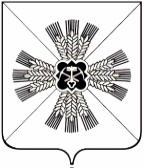 КЕМЕРОВСКАЯ ОБЛАСТЬАДМИНИСТРАЦИЯПРОМЫШЛЕННОВСКОГО МУНИЦИПАЛЬНОГО ОКРУГАПОСТАНОВЛЕНИЕот «09» августа 2023г. № 976-Ппгт. ПромышленнаяОб утверждении графикаличного приема граждан на 2023 годРуководствуясь Федеральным законом от 02.05.2006 № 59 – ФЗ           «О порядке рассмотрения обращений граждан Российской Федерации», в целях оказания консультативной помощи населению, содействия в решении возникающих проблем:Утвердить прилагаемый график личного приема граждан главой Промышленновского муниципального округа, его заместителями, начальниками управлений на 2023 год.Признать утратившим силу постановление администрации Промышленновского муниципального округа от 16.01.2023 № 9-П «Об утверждении графика приема граждан на 2023 год».Настоящее постановление подлежит размещению на официальном сайте администрации Промышленновского муниципального округа в сети Интернет.Контроль за  исполнением  настоящего  постановления  возложить на заместителя главы Промышленновского муниципального  округа С.С. Хасанову.Постановление вступает в силу со дня подписания.Исп. О.А. ФоосТел. 7-43-02УТВЕРЖДЕНпостановлениемадминистрации Промышленновскогомуниципального округаот 09.08.2023г. № 976-ПГрафик личного приема граждан на 2023 год                                    ГлаваПромышленновского муниципального округа                         С.А. ФедарюкФамилия, имя, отчествоДолжностьДни приёма граждан (ежемесячно)Дни приёма граждан в территориальных отделах Управления по жизнеобеспечению и строительствуФедарюк Сергей АнатольевичГлава Промышленновского муниципального округакаждая среда
с 11.00 до 13.00
пгт. Промышленная, ул. Коммунистическая, 23а
каб. № 115Мясоедова Татьяна ВасильевнаИ.о. первого заместителя главы Промышленновского муниципального округакаждая средас 14.00 до 15.00 пгт. Промышленная, ул. Коммунистическая, 23а
каб. № 115каждая пятницаПадунский территориальный отдел Управления по жизнеобеспечению и строительствус 11.00 до 12.00Титовский территориальный отдел Управления по жизнеобеспечению и строительствус 13.00 до 14.00Окуневский территориальный отдел Управления по жизнеобеспечению и строительствус 15.00 до 16.00Хасанова Светлана СергеевнаЗаместитель главы Промышленновского муниципального округакаждый вторникс 14.00 до 15.00 пгт. Промышленная, ул. Коммунистическая, 23а
каб. № 115каждая пятницаПлотниковский территориальный отдел Управления по жизнеобеспечению и строительству с 10.30 до 11.30Лебедевский территориальный отдел  Управления по жизнеобеспечению и строительствус  12.00 до 13.00Мясоедова Анна АлексеевнаЗаместитель главы Промышленновского муниципального округа – начальник Управления культуры, молодежной политики, спорта и туризма администрации Промышленновского муниципального округакаждый вторникс  10.00 до 11.00  пгт. Промышленная, ул. Крупской, 1 каб. № 11каждая пятницаПушкинский территориальный отдел  Управления по жизнеобеспечению и строительствус  11.00 до 12.30Вагановский территориальный отдел  Управления по жизнеобеспечению и строительствус  13.00 до 14.30Тарасовский территориальный отдел  Управления по жизнеобеспечению и строительствус  15.00 до 16.30Безрукова Альбина ПетровнаИ.о. заместителя главы  администрации Промышленновского муниципального округакаждый четвергс 10.00 до 11.00пгт. Промышленная, ул. Коммунистическая, 23а
каб. № 115Зарубин Артем АнатольевичЗаместитель главы Промышленновского муниципального округа - начальник Управления по жизнеобеспечению и строительству администрации Промышленновского муниципального округакаждая пятницас  10.00 до 11.00 пгт. Промышленная, ул. Коммунистическая, 23а каб. № 115каждая пятницаКалинкинский территориальный отдел Управления по жизнеобеспечению и строительствус  11.00 до 12.00Тарабаринский территориальный отдел Управления по жизнеобеспечению и строительствус 12.30 до 13.30Белоконь Юлия ЮриевнаИ.о. председатель комитета по управлению муниципальным имуществомкаждая пятницас 14.00 до 15.00 пгт. Промышленная, ул. Коммунистическая,         д. 23а, каб. № 115Скорюпина Ирина ИвановнаИ.о. начальника управления образованиякаждый вторникс  14.00 до 15.00 пгт. Промышленная, ул. Коммунистическая, 23а
каб. № 109Коровина Оксана ВикторовнаНачальник Управления социальной защиты населениякаждый вторникс  14.00 до 15.00 пгт. Промышленная, ул. Коммунистическая, 20а, каб. № 207Овсянникова Ирина АлексеевнаНачальник финансового управления администрации Промышленновского округакаждый понедельникс  14.00 до 15.00 пгт. Промышленная, ул. Коммунистическая, 23а, каб. № 119каждая пятницаПромышленновский  территориальный отдел  Управления по жизнеобеспечению и строительствус 14.00 до 15.00Первый заместитель главыПромышленновского муниципального округа                        С.С. Хасанова